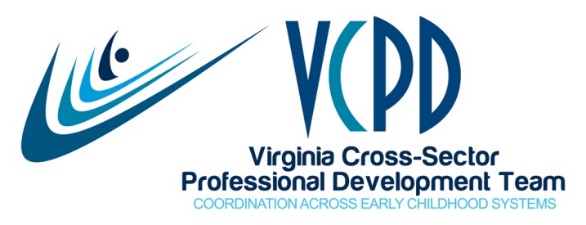 VCPD MeetingSeptember 10, 2019 * 2:30-4:00MEETING SUMMARYPresentMembership Changes Aleta Lawson has retired as Director of the Head Start Collaboration Office.  Thank you to Aleta for her support of VCPD and also to Wenda Singer who served as Acting Director.Selina Flores, Convenor of the VCPD Regional Consortia Workgroup, has retired from the VDOE’s TTAC at VT and moved to Phoenix to care for her new grandson. Welcome to Margo Vaughan from the VDOE’s TTAC at VT.Welcome to Laura Kassner who is our new VCPD and Governance member from the VDOE.  Dawn Hendricks and Mark Allen remain as email members.VCPD InitiativesJaye Harvey shared that there is one VCPD 101 Becoming an Effective Early Childhood PD Provider training remaining in 2019.  The Western VCPD Regional Consortium is sponsoring a training on October 4-5 in Blacksburg.  This is offered in conjunction with the Igniting Connections Conference.  Registration is open to PD providers statewide through September 27.Two sessions of VCPD 102:  Becoming an Even More Effective Early Childhood PD Provider are planned for January through June 2020.  Dates are to be determined.  One session will be sponsored by the VCPD Western Regional Consortium.VCPD is coordinating three sessions of Practice-Based Coaching and training of trainers.  This is a collaborative effort of CCA, ITSN, VCU TTAC, PPD, and the Roanoke MDPP/PDG B-5.  Sessions are September 18-19, 2019 in Harrisonburg, November 6-7 in Williamsburg, and November 19-20 in Salem.  Nine Virginia trainers will be prepared to train others in PBC. Through a grassroots initiative from faculty and collaborative funding, VCPD is now able to offer a one-day VCPD Higher Education Faculty Institute on October 11, 2019 in Charlottesville.  Jenna Conway has agreed to be our keynote speaker.  The Faculty Institute is open to EC, ECSE, OT, PT, and SLP faculty in Virginia universities and community colleges.  Registration will open soon.Planned for initial distribution in October, Pointers for PD Providers will include tips for trainers and be distributed through Constant Contact.  It will serve as a follow-up to VCPD 101 and 102 training.Kristen Ingram revealed the draft of our new website design. Thanks to Kristen for designing the new website on her own time.   We hope go live in October. Sandy Wilberger shared that the Inclusive Practices Task Force will meet on September 23rd   Members are finalizing a Virginia infographic and a list of state and national resources in support of inclusive practices.  Both documents will be posted on the website when ready.Update on Virginia’s Early Learning	Dr. Laura Kassner, Preschool Grants Coordinator at the VDOE, shared information about a number of early childhood initiatives designed to improve access and quality for all children.  She addressed Executive Directive Four, the Preschool Development Grant B-5, focus areas for improving quality, and statewide use of the VKRP.  See her PowerPoint slides attached to this message.Agency Focus: VDSS IMPACT Registry	Taundwa Jeffries, Program Development Consultant at VDSS, invited VCPD members to participate in and share information about the testing phase of revisions to the IMPACT Registry for early childhood practitioners.  The testing window is open through September 27, 2019.  To participate in the testing phase, go to https//stg-impact.virginiainteractive.org/   Complete the survey when finished.  For additional information or assistance, email info.impactregistry@dss.virginia.gov.  See the attached PowerPoint for additional details regarding the IMPACT Registry.Tips and Tricks for Trainers	Jaye shared three closers Start-Stop-Continue-Change; Head, Heart, Hands; and Circle, Square, Triangle.  These closers will be highlighted in a future Pointers for PD Providers.On the Website	Jaye scrolled through the website at www.vcpd.net to draw attention to resources and upcoming PD  events.  Susanne Rakes noted the Child Care Aware Business Summit scheduled on November 15, 2019 in Glen Allen.Future VCPD Meetings: 	There is no October VCPD meeting.  Future meeting are planned for November 12, 2019 via Zoom.  Our meeting on December 10, 2019 will be a face-to-face meeting.Continuous Improvement	This was our first VCPD meeting held via Zoom.  It seemed to work well after an initial audio snag of crossed lines.Andrews, KimberlyBuck, DeanaDeluca, TracyGeller, SueGregory, KimHarvey, JayeIngram, KristenJeffries, TaundwaJewell, MistyKassner, LauraKolodzinski, ClarissaKendall, RosemaryKoon, PatriciaMcKnight, CristenMeyers, KrisOwen, JanetPetrowicz, TammyPhipps, CarenPopp, PatriciaRakes, SusanneShaffer, RebeccaSopko, KimStepien, DebiVaughan, MargoWebb, KatieWhite, Mary LynnWilberger, SandyWilliams, Saretha